一　図書館の本は、によって次のようなにそってならべられています。　読んだ本はどのなのか、マスに色をぬっていきましょう。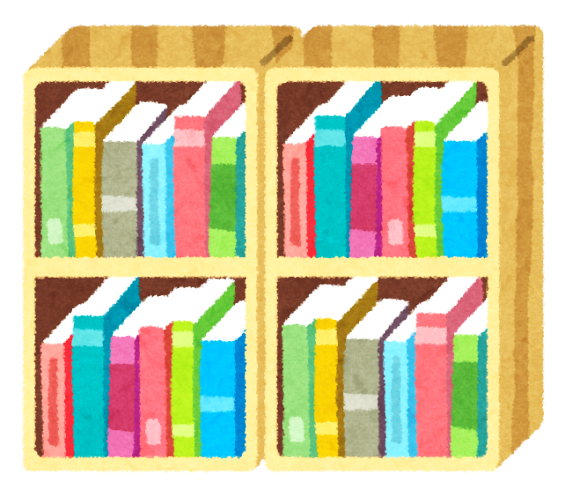 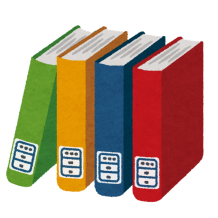 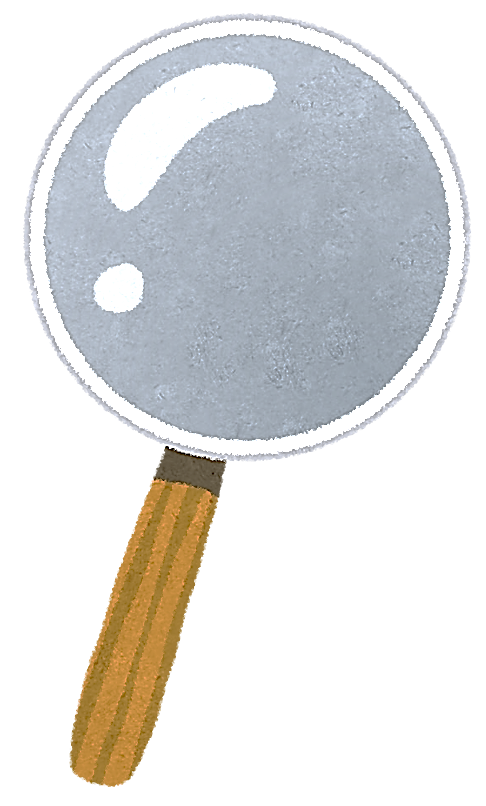 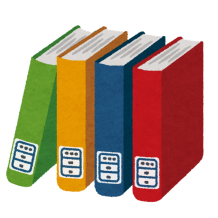 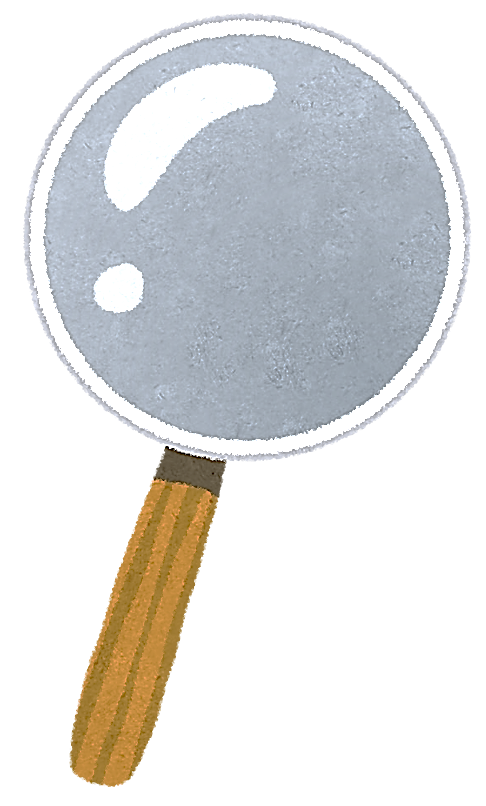 二　図書館へ行って、をもった番号の本を読みましょう。一　図書館の本は、によって次のようなにそってならべられています。　読んだ本はどのなのか、マスに色をぬっていきましょう。二　図書館へ行って、をもった番号の本を読みましょう。番号内容１２３４５０百科事典・図書館にする本 など１学学・心理・教　など２史・地理史・地理・記・旅行　など３社会社会・教育・・　など４科学理科・算数・動植物・　など５工業工作・・電気・家庭　など６業農林水業・交通・乗物　など７・スポーツ音楽・図画・スポーツ・遊び　など８言葉言葉・日本語・外国語・書　など９文学詩・物語・　など番号内容１２３４５０百科事典・図書館にする本 など１学学・心理・教　など２史・地理史・地理・記・旅行　など３社会社会・教育・・　など４科学理科・算数・動植物・　など５工業工作・・電気・家庭　など６業農林水業・交通・乗物　など７・スポーツ音楽・図画・スポーツ・遊び　など８言葉言葉・日本語・外国語・書　など９文学詩・物語・　など